PRIVACY - INFORMATIVA RESA ALL’INTERESSATO - VISITATORIArt. 13 REGOLAMENTO (UE) 2016/679 (di seguito, il “Regolamento”)Gentili tutti,La presente per informarVi che XXXXXXXX (di seguito, “XX”), in qualità di Titolare del trattamento dei dati, potrà raccogliere e trattare una serie di dati personali e particolari a Voi relativi. In particolare, a seguito degli accadimenti recenti XXXXXXX ha dovuto intraprendere una serie di misure a tutela della salute dei diversi soggetti che accedono alla propria struttura a qualsiasi titolo (dipendenti, consulenti, visitatori etc.). Per tale motivo tratterà i vostri dati personali relativi alla misurazione dei parametri corporei. Si richiede a tutti attenzione e collaborazione nell’applicazione di tali misure nel rispetto della normativa privacy.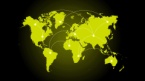 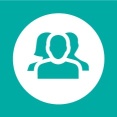 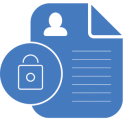   		Data di aggiornamento: 11.06.2020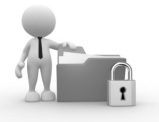 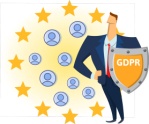 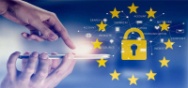 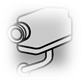 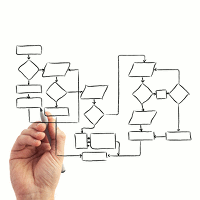 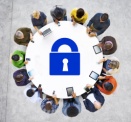 